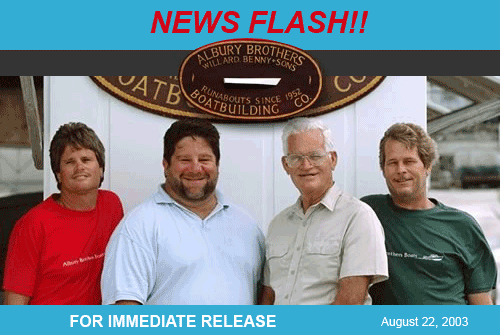 For those who are familiar with the boats ofthe Abaco islands in the Bahamas, here’s some good news:The famous Albury Brothers runabouts are now available in the U.S. These highly-prized, seaworthy vessels, 20 and 23 feet long, are being built in special partnership with the Alburys in Riviera Beach, Florida.

Born of a long tradition of boat building, these vessels embody the expertise of generations. In Man O’War Cay, the Albury family has been creating the famous island sloops, fishing smacks and schooners for over 150 years. The highly successful runabout has been produced in great numbers since 1952. Originally built of wood, Willard Albury, and sons Donnie and Jamie, switched to fiberglass in 1985. Their innate skill is present in every boat, which they build with meticulous care, one hull at a time.For those who are familiar with the boats ofthe Abaco islands in the Bahamas, here’s some good news:The famous Albury Brothers runabouts are now available in the U.S. These highly-prized, seaworthy vessels, 20 and 23 feet long, are being built in special partnership with the Alburys in Riviera Beach, Florida.

Born of a long tradition of boat building, these vessels embody the expertise of generations. In Man O’War Cay, the Albury family has been creating the famous island sloops, fishing smacks and schooners for over 150 years. The highly successful runabout has been produced in great numbers since 1952. Originally built of wood, Willard Albury, and sons Donnie and Jamie, switched to fiberglass in 1985. Their innate skill is present in every boat, which they build with meticulous care, one hull at a time.One hull at a time...
means one customer at a time, and each owner receives what is essentially a semi-custom vessel, with his own special requirements included in the finished product. In the Abacos, completion time for each boat is about a month and the popularity of these vessels can sometimes mean a long wait for delivery. Under the new partnership boats are still produced in limited numbers to ensure the same quality as boats built in Abaco. U.S. customers who choose Albury boats may still experience a long wait.

The vessels are extremely strong, stable, simple and seaworthy — requirements bred of conditions in the Abacos where a hull was needed that would provide safe, swift transportation between the islands. In this regard, the Albury Brothers boats have been proving their reliability for more than 50 years. Indeed the 20-footer, the original design, proved so popular that Abaco rental companies demanded a larger version for their charter trade — hence the 23, which is rated for 250 hp and attains speeds in excess of 40 mph.

There are quite a few options to be had with the Albury runabouts but not many frills. When you take delivery of your vessel you’ve got a boat that will perform a variety of tasks according to your wishes. You might like to fish or scuba dive. You may want it just for transport, beach outings or sightseeing. Or it could be the tender for your larger yacht. The uncomplicated deck plan means you don’t have to worry about compartments that need constant maintenance and cleaning. With an Albury you use the boat as you want, give it a rinse at the end of the day, come back next morning and she’s ready to go again.

Jeffrey A. Lichterman, President of the new production facility in Riviera Beach, Florida states "after all, these are refined "heavy duty" boats, designed to give instant gratification in whatever task you choose for them." Time has proved that the Albury boats are equal to those tasks.


Full Specifications

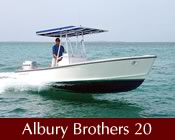 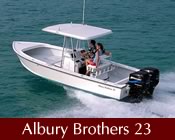 Full SpecificationsDesign ReviewFor more information
contact us at: 1(561) 863-7006
FAX: 1(561) 863-7746Send us an email:
info@alburybrothers.comor visit our website:
www.alburybrothers.comFor Hi-Resolution images
Click Here